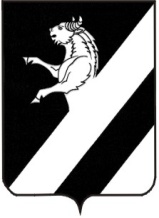 КРАСНОЯРСКИЙ  КРАЙ АЧИНСКИЙ  РАЙОНАДМИНИСТРАЦИЯ ЛАПШИХИНСКОГО СЕЛЬСОВЕТАРАСПОРЯЖЕНИЕ       08.02.2021                                                                                             №4-од-РГ  О проведении оценки эффективности муниципальных программ за 2020 год	В соответствии с частью 3 статьи 179 Бюджетного  кодекса Российской Федерации, статьей 23 «Положение  о бюджетном процессе в Лапшихинском сельсовете», утвержденного решением Лапшихинского сельского Совета депутатов от 11.10.2013 №1-37Р (в редакции от 22.05.2018 №2-27Р, от 19.06.2017 №5-19Р, от 05.11.2015 №6-5Р, от 07.07.2015 №3-54Р, от 19.12.2014 №3-48Р, от 11.10.2013 №1-37Р, 27.08.2018 №1-31Р. от 23.12.2019 №3-44Р),  постановлениями администрации Лапшихинского сельсовета от 11.10.2013г. №83-ПГ «Об утверждении Порядка реализации долгосрочных и ведомственных целевых программ и Порядка проведения и критериев оценки эффективности реализации долгосрочных и ведомственных целевых программ в Лапшихинском сельсовете» и  от 05.08.2013г. №67а-ПГ «Об утверждении Порядка принятия решений о разработке муниципальных программ Лапшихинского сельсовета, их формирования и реализации»:             1.Провести оценку эффективности муниципальных программ в Лапшихинском сельсовете за 2020 год согласно приложению 1.	2.Контроль исполнения данного распоряжения оставляю за собой.  	3.Распоряжение вступает в силу со дня подписания.Глава Лапшихинского сельсовета                                                      О.А. ШмырьАлимова Злата Викторовна8 (39151) 96 336                                                                                                                                                                                                                                                   Приложение 1                                                                                                                                                                                                                                   к Распоряжению Главы                                                                                                                                                                                                                            Лапшихинского сельсовета                                                                                                                                                                                                                                от 08.02.2021 № 4-од-РГИнформацияоб оценке эффективности реализации (долгосрочной или ведомственной)целевой программы за отчетный  2020 финансовый годГлава Лапшихинского сельсовета                                                                                               О.А. ШмырьНаименование    
показателей    
результативности  
(целевых      
индикаторов)    Единица 
измеренияОжидаемые конечные результаты, 
предусмотренные программой всего,
в том числе по годам реализации Ожидаемые конечные результаты, 
предусмотренные программой всего,
в том числе по годам реализации Ожидаемые конечные результаты, 
предусмотренные программой всего,
в том числе по годам реализации Ожидаемые конечные результаты, 
предусмотренные программой всего,
в том числе по годам реализации Ожидаемые конечные результаты, 
предусмотренные программой всего,
в том числе по годам реализации Ожидаемые конечные результаты, 
предусмотренные программой всего,
в том числе по годам реализации Ожидаемые конечные результаты, 
предусмотренные программой всего,
в том числе по годам реализации Фактически достигнутые конечные 
результаты всего, в том числе по
годам реализации         Фактически достигнутые конечные 
результаты всего, в том числе по
годам реализации         Фактически достигнутые конечные 
результаты всего, в том числе по
годам реализации         Фактически достигнутые конечные 
результаты всего, в том числе по
годам реализации         Фактически достигнутые конечные 
результаты всего, в том числе по
годам реализации         Фактически достигнутые конечные 
результаты всего, в том числе по
годам реализации         Фактически достигнутые конечные 
результаты всего, в том числе по
годам реализации         Результат  в %Оценка в баллахНаименование    
показателей    
результативности  
(целевых      
индикаторов)    Единица 
измерениявсего 2015год2016  год2017год2018год2019 год 2020 годвсего2015 год2016 год2017 год2018 год2019 год 2020 годРезультат  в %Оценка в баллахМуниципальная программа «Организация комплексного благоустройства территории Лапшихинского сельсовета»тыс. рублей15433,62340,61905,72066,22 714,63879,62526,913134,72246,51905,82038,92 682,81860,72400,094,971Муниципальная программа «Содействие развитию органов местного самоуправления, реализации полномочий администрации Лапшихинского сельсовета»  тыс. рублей2882,2355,3330,1526,1594,8681,1394,82881,2355,3329,9526,1594,8681,1394,099,791 Муниципальная программа «Защита населения и территории Лапшихинского сельсовета от чрезвычайных ситуаций природного и техногенного характера»тыс. рублей10347,3728,6986,31419,44501,11342,71369,210007,5655,7950,11407,34434,51341,01218,989,021Оценка эффективности
долгосрочной целевой
программы           Эффективная Вывод об            
эффективности за    
весь период         
реализации программыПрограммы эффективны, реализацию программ продолжить. Программы эффективны, реализацию программ продолжить. Программы эффективны, реализацию программ продолжить. Программы эффективны, реализацию программ продолжить. Программы эффективны, реализацию программ продолжить. Программы эффективны, реализацию программ продолжить. Программы эффективны, реализацию программ продолжить. Программы эффективны, реализацию программ продолжить. Программы эффективны, реализацию программ продолжить. Программы эффективны, реализацию программ продолжить. Программы эффективны, реализацию программ продолжить. Программы эффективны, реализацию программ продолжить. Программы эффективны, реализацию программ продолжить. Программы эффективны, реализацию программ продолжить. Программы эффективны, реализацию программ продолжить. Программы эффективны, реализацию программ продолжить. Программы эффективны, реализацию программ продолжить. 